МИНИСТЕРСТВО ОБРАЗОВАНИЯ САРАТОВСКОЙ ОБЛАСТИРЕГИОНАЛЬНЫЙ ЦЕНТР ВЫЯВЛЕНИЯ, ПОДДЕРЖКИ И РАЗВИТИЯ СПОСОБНОСТЕЙ И ТАЛАНТОВ У ДЕТЕЙ И МОЛОДЕЖИСАРАТОВСКОЙ ОБЛАСТИ «ГАЛАКТИКА 64»МУНИЦИПАЛЬНОЕ АВТОНОМНОЕ ОБЩЕОБРАЗОВАТЕЛЬНОЕ УЧРЕЖДЕНИЕ
«ГИМНАЗИЯ № 87»ПРОГРАММА Х РЕГИОНАЛЬНОЙ НАУЧНО-ПРАКТИЧЕСКОЙКОНФЕРЕНЦИИ «ЭВРИКА» 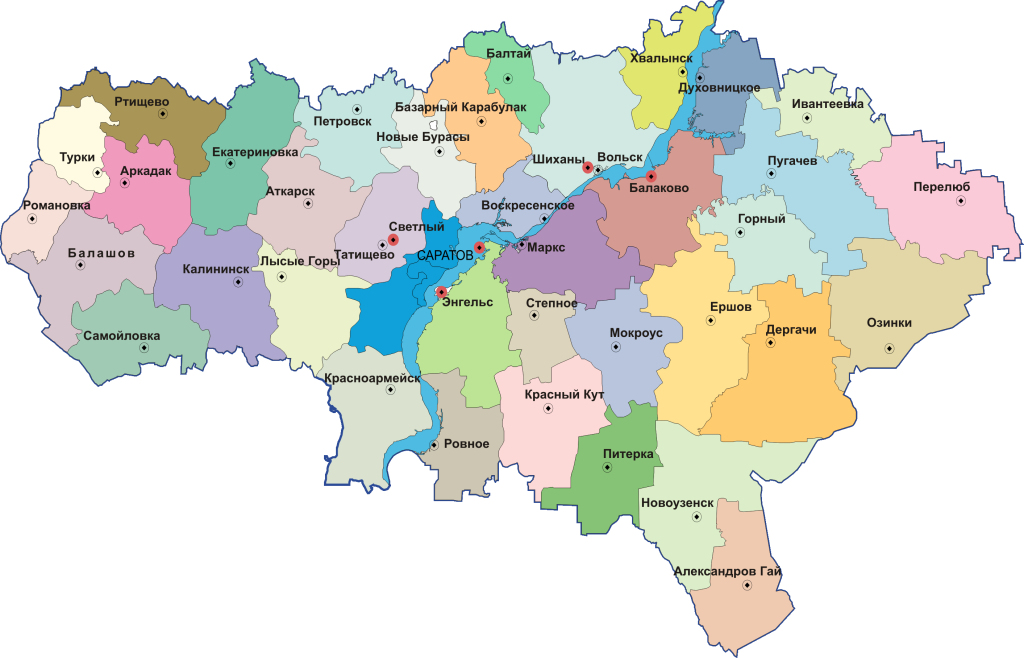 Саратов26 марта 2024 года10.00 - 10.50 Пленарное заседание	Приветствие участников конференцииКошеварова Эльвира Анатольевна – директор МАОУ «Гимназия № 87»Дворцова Наталия Борисовна - председатель жюри, заместитель руководителя регионального центра выявления, поддержки и развития способностей и талантов у детей и молодежи Саратовской области «Галактика 64», кандидат педагогических наук.Пленарные доклады:Пырков Иван Владимирович, доктор филологических наук, профессор кафедры русского языка и профессиональной коммуникации Федерального государственного бюджетного образовательного учреждения высшего образования «Саратовская государственная юридическая академия», член Союза писателей России, лауреат Международной литературной премии им. И. А. Гончарова, лауреат премии Российского общества «Знание» «Просветитель года». «Право как центр гуманитарной сферы: добро, красота, справедливость».Морозов Олег Алексеевич, научный сотрудник отдела микробиологии ФКУН Российского научно-исследовательского противочумного института «Микроб» Роспотребнадзора; Горельникова Елена Александровна, ведущий научный сотрудник отдела информационного обеспечения научных исследований ФКУН Российского научно-исследовательского противочумного института «Микроб» Роспотребнадзора, кандидат биологических наук, доцент. «Санитарный щит России, защита от биологических угроз».11.00–14.00	Защита работ, представленных на Х региональную научно-практическую конференцию «Эврика», по секциям. 14.00–14.30 	Подведение итогов конференции членами жюри.Секция «Здоровое поколение» 1Состав жюри:Секция «Здоровое поколение» 2Состав жюри:Секция «Здоровое поколение» 3 Состав жюри:Секция «Экология: проблемы ценностей и приоритетов» 1Состав жюри:Секция «Экология: проблемы ценностей и приоритетов» 2Состав жюри:Секция «Изучение и наблюдение природы породило науки (Цицерон)», 1Состав жюри:Секция «Изучение и наблюдение природы породило науки (Цицерон)», 2Состав жюри:Секция «Язык географии, семья и вопросы истории»Состав жюри:Секция «Региональное краеведение», 1Состав жюри:Секция «Региональное краеведение», 2 Состав жюри:Евсеева Ирина Николаевна - учитель истории и обществознания МАОУ «Гимназия № 87»Секция «Наследие: человек, событие, время», 1 Состав жюри:Секция «Наследие: человек, событие, время», 2 Состав жюри:Секция «Навыки XXI века», 1Состав жюри:Секция «Навыки XXI века», 2Состав жюри:Секция «Лингвистика. Язык в современном мире» 1Состав жюри:Секция «Лингвистика. Язык в современном мире» 2Состав жюри:Секция «Языкознание и страноведение (английский язык)» 1Члены жюри:Секция «Языкознание и страноведение (английский и немецкий язык)» 2Члены жюри:Секция «Ракурс: математический объект», 1Состав жюри:Секция «Ракурс: математический объект и Азбучные истины: эпоха ЭВМ», 2Состав жюри:Тихомирова Елена Ивановна – заведующая кафедрой «Экология и техносферная безопасность» ФГБОУ ВПО «Саратовский государственный технический университет им. Гагарина Ю.А.», доктор биологических наукФартукова Татьяна Николаевна – учитель биологии МОУ «СОШ № 103» Ленинского района г. СаратоваДергунова Наталья Владимировна - учитель географии МОУ «СОШ № 55» Ленинского района г. СаратоваФомина Алла Анатольевна – доцент кафедры «Экология и техносферная безопасность» ФГБОУ ВО «Саратовский государственный технический университет им. Гагарина Ю.А.», кандидат биологических наукЗубова Ольга Анатольевна – учитель географии ГАОУ Саратовской области «Гимназия № 1» Васина Наталья Николаевна – учитель биологии МОУ «СОШ № 100» Ленинского района города СаратоваМалинина Юлия Александровна - учитель биологии МОУ «Лицей прикладных наук имени Д.И. Трубецкова», кандидат педагогических наукАнтипова Юлия Владимировна - учитель биологии МАОУ «Гимназия № 31»Кузнецова Татьяна Александровна – учитель биологии МОУ «СОШ № 63 с углубленным изучением отдельных предметов» Ленинского района г. СаратоваСимонова Зоя Александровна – доцент кафедры «Экология и техносферная безопасность» ФГБОУ ВО «Саратовский государственный технический университет им. Гагарина Ю.А.», кандидат биологических наукУшакова Ольга Валерьевна – и.о. заведующий кафедры «Системотехника и управление в технических системах» ФГБОУ ВО «Саратовский государственный технический университет им. Гагарина Ю.А.», кандидат физико-математических наукНестерова Елена Юрьевна - учитель биологии МОУ «Лицей № 50» Ленинского района г. СаратоваЗирук Ирина Владимировна – профессор кафедры морфологии, патологии животных и биологии ФГБОУ ВО «Саратовский государственный университет генетики, биотехнологии и инженерии имени Н.И. Вавилова», доктор ветеринарных наукГордич Лариса Леонидовна – учитель биологии МАОУ СОШ «Аврора»Епифанов Владимир Сергеевич - учитель биологии МОУ «Гимназия № 75 имени Д.М. Карбышева»Никифоров Александр Анатольевич – директор ИнЭТиП ФГБОУ ВО «Саратовский государственный технический университет имени Гагарина Ю.А.» ФГБОУ ВО «Саратовский государственный технический университет им. Гагарина Ю.А.», кандидат технических наукМатов Олег Рафаилович – доцент кафедры материаловедения, технологии и управления качеством ФГБОУ ВО «Саратовский национальный исследовательский государственный университет имени Н.Г. Чернышевского», кандидат физико-математических наукДворцов Александр Алексеевич - учитель физики муниципального автономного общеобразовательного учреждения «Лицей математики и информатики» Кировского района г. СаратоваИншина Татьяна Владимировна – доцент кафедры органической и биоорганической химии ФГБОУ ВО «Саратовский национальный исследовательский государственный университет имени Н.Г. Чернышевского», кандидат химических наукИноземцева Татьяна Николаевна – учитель физики муниципального общеобразовательного учреждения «Средняя общеобразовательная школа № 103» Ленинского района г. СаратоваКучкина Елена Вениаминовна - учитель биологии муниципального автономного общеобразовательного учреждения «Лицей № 36» Ленинского района города СаратоваКарасев Сергей Анатольевич – учитель географии МАОУ «СОШ имени Ю.А. Гагарина» г. Энгельса, кандидат педагогических наукКекова Елена Анатольевна - учитель истории и обществознания МОУ «СОШ № 72» Ленинского района г. СаратоваКривошапова Ирина Геннадиевна – учитель географии ГАОУ Саратовской области «Гимназия № 1»Фортун Алексей Андреевич – - учитель истории и обществознания МАОУ «Гимназия № 87», наук, кандидат исторических наукБуцких Василий Васильевич – учитель истории МБОУ «СОШ № 21» Энгельсского МР Саратовской областиРусина Александра Станиславовна – заместитель директора, учитель истории и обществознания МОУ «СОШ № 94» Ленинского района г. Саратова, кандидат педагогических наук Амбарян Амбарцум Владимирович - доцент кафедры истории государства, права и международных отношений Поволжского института управления имени П.А. Столыпина – филиала ФГБОУ ВО «Российская академия народного хозяйства и государственной службы при Президенте Российской Федерации», кандидат исторических наукКубанкин Дмитрий Александрович – доцент кафедры региональной истории и музееведения на базе государственного автономного учреждения культуры Саратовской области «Исторический Парк «Моя История» ФГБО ВО «Саратовский национальный исследовательский государственный университет имени Н.Г. Чернышевского»Кузин Валерий Николаевич - заведующий кафедрой истории государства, права и международных отношений Поволжского института управления имени П.А. Столыпина – филиала ФГБОУ ВО «Российская академия народного хозяйства и государственной службы при Президенте Российской Федерации», кандидат юридических наукСелифонова Наталья Леонидовна – учитель истории и обществознания МАОУ «СОШ № 2», г. Балаково Саратовской областиЧуплина Эдит Арнольдовна – учитель истории и обществознания МОУ «СОШ № 63 с углубленным изучением отдельных предметов» Ленинского района города СаратоваЛобанов Андрей Викторович - доцент кафедры истории государства, права и международных отношений Поволжского института управления имени П.А. Столыпина – филиала ФГБОУ ВО «Российская академия народного хозяйства и государственной службы при Президенте Российской Федерации», кандидат юридических наукПодкопаева Светлана Александровна – учитель истории и обществознания МОУ «Лицей № 56» Ленинского района г. СаратоваФедорова Ирина Анатольевна – учитель истории и обществознания МАОУ «Лицей № 36» Ленинского района города СаратоваДьяченко Юлия Владимировна- доцент кафедры философии ФГБОУ ВО «Саратовская государственная юридическая академия», кандидат политических наукГришанова Оксана Сергеевна – доцент кафедры психологии и социологии ГАУ ДПО «Саратовский областной институт развития образования», кандидат социологических наукСергеева Марина Владиславовна – учитель географии МАОУ «Лицей № 15» Колоярцева Елена Алексеевна - доцент кафедры истории государства и права ФГБОУ ВО «Саратовская государственная юридическая академия», кандидат политических наукСумина Галина Алексеевна - начальник центра цифровой трансформации образования ГАУ ДПО «Саратовский областной институт развития образования», кандидат педагогических наукДавыдова Юлия Юрьевна – учитель истории и обществознания МОУ «СОШ № 55» Ленинского района города СаратоваАртеменко Светлана Витальевна – доцент кафедры общего литературоведения и журналистики ФГБОУ ВПО «Саратовский национальный исследовательский государственный университет имени Н.Г. Чернышевского», кандидат филологических наукШмелькова Татьяна Юрьевна – учитель русского языка и литературы МОУ «Лицей № 56» Ленинского района г. СаратоваЕжова Галина Викторовна - учитель русского языка и литературы центра довузовского образования «Медицинский предуниверсарий» Саратовского государственного университета им. В.И. РазумовскогоСтрукова Оксана Николаевна – доцент кафедры русского языка, речевой коммуникации и русского как иностранного ФГБОУ ВПО «Саратовский национальный исследовательский государственный университет имени Н.Г. Чернышевского», кандидат филологических наукФетисова Нина Анатольевна – заместитель директора по воспитательной работе, учитель русского языка и литературы МОУ «СОШ № 9» Волжского района г. СаратоваХлопцева Елена Анатольевна - учитель русского языка и литературы МАОУ «Гимназия № 87»Лисюткина Ирина Сергеевна – доцент кафедры романно-германской филологии и переводоведения ФГБОУ ВО «Саратовский национальный исследовательский государственный университет имени Н.Г. Чернышевского», кандидат филологических наукАйрапетян Марина Максимовна - учитель английского языка МАОУ «Гимназия № 87»Изнаирова Екатерина Юрьевна – учитель английского языка ГАОУ Саратовской области «Лицей гуманитарных наук»Потехина Ирина Владимировна - учитель английского языка МАОУ «Медико-биологический лицей» г. СаратоваСеливанова Ольга Николаевна – преподаватель ЧОУ ДПО «Образовательный центр «Мастер-класс», кандидат филологических наукМясникова Наталия Алексеевна - учитель английского языка ГАОУ Саратовской области «Гимназия № 1»Лебедева Галина Николаевна – учитель английского и немецкого языка МАОУ «Гимназия № 87» Сецинская Елена Владимировна – доцент кафедры компьютерной алгебры и теории чисел ФГБОУ ВО «Саратовский национальный исследовательский государственный университет имени Н.Г. Чернышевского», кандидат физико-математических наукШебалдина Наталья Владимировна– учитель информатики МАОУ «Лицей № 36» Ленинского района г. СаратоваМигачева Татьяна Васильевна – учитель математики МАОУ «Гимназия № 87» Ершов Алексей Сергеевич – доцент кафедры информационной безопасности автоматизированных систем доцент кафедры информационной безопасности автоматизированных систем ФГБОУ ВО «Саратовский государственный технический университет им. Гагарина Ю.А.», кандидат технических наукЕршов Алексей Сергеевич – доцент кафедры информационной безопасности автоматизированных систем доцент кафедры информационной безопасности автоматизированных систем ФГБОУ ВО «Саратовский государственный технический университет им. Гагарина Ю.А.», кандидат технических наукЛарионова Наталья Евгеньевна – учитель математики МАОУ «Лицей математики и информатики» Кировского района г. СаратоваЛарионова Наталья Евгеньевна – учитель математики МАОУ «Лицей математики и информатики» Кировского района г. СаратоваМанина Светлана Вячеславовна – учитель математики МАОУ «Гимназия № 87» 